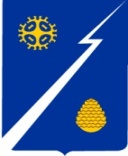 Ханты-Мансийский автономный округ-Югра(Тюменская область)Нижневартовский районГородское поселение ИзлучинскСОВЕТ ДЕПУТАТОВРЕШЕНИЕот 25.04.2019						                                          № 56пгт. ИзлучинскО награждении Почетной грамотой Совета депутатов городского поселения Излучинск Рассмотрев материалы, представленные для награждения Почетной грамотой Совета депутатов городского поселения Излучинск, в соответствии с решением Совета депутатов городского поселения Излучинск от 04.02.2010 № 110 «Об утверждении Положений о Почетной грамоте и Благодарственном письме Совета депутатов городского поселения Излучинск», 	Совет  поселения РЕШИЛ:	Наградить Почетной грамотой Совета депутатов городского поселения Излучинск за значительный  вклад в обеспечение пожарной безопасности городского поселения Излучинск, достижение высоких результатов в служебной деятельности сотрудниками филиала казенного учреждения «Центроспас-Югория» по Нижневартовскому району:Глава поселения                                                                               И.В. ЗаводскаяКоллектив казенного учреждения «Центроспас-Югория» по Нижневартовскому району- директор филиала Жуков Валентин Васильевич